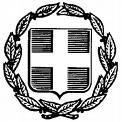  ΕΛΛΗΝΙΚΗ ΔΗΜΟΚΡΑΤΙΑ       ΝΟΜΟΣ  ΑΤΤΙΚΗΣ       	                                                                  Μαρκόπουλο:        4-4-2024                   ΔΗΜΟΣ ΜΑΡΚΟΠΟΥΛΟΥ                                    Μ Ε Σ Ο Γ Α Ι Α Σ                                  Αρ. Πρωτ.:             6721Σας γνωρίζουμε ότι, η ενδέκατη (11η) Έκτακτη Συνεδρίαση του Δημοτικού Συμβουλίου έτους 2024 θα πραγματοποιηθεί, δια περιφοράς την Παρασκευή 5-4-2024 και ώρα  11.00 π.μ. σύμφωνα με τις διατάξεις του άρθρου 67, παρ.5 του Ν.3852/2010, όπως τροποποιήθηκαν με τις αντίστοιχες του άρ.184, παρ.1 του Ν.4635/2019, καθώς και την υπ΄ αριθμ. 98/26-1-2024 εγκύκλιο του ΥΠΕΣ, με αποστολή της ψήφου σας (υπέρ, κατά, παρών) μέσω ηλεκτρονικού ταχυδρομείου, για λήψη απόφασης επί του μοναδικού κατωτέρω θέματος:Λήψη απόφασης για ψήφιση Μεσοπρόθεσμου Προγράμματος Δημοσιονομικής Στρατηγικής 2025-2028 Δήμου Μαρκοπούλου Μεσογαίας.Η Πρόεδρος τουΔημοτικού ΣυμβουλίουΔΡΑΚΟΥ ΔΗΜΗΤΡΑΗ συνεδρίαση ορίζεται κατεπείγουσα, βάσει των διατάξεων του Ν.3852/2010 αρ.67 παρ.5,  λόγω αποκλειστικής καταληκτικής ημερομηνίας στην προθεσμία υποβολής.